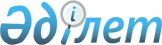 Р РК 218-149-2018 МЕТОДИЧЕСКИЕ РЕКОМЕНДАЦИИ ПО ПРАКТИЧЕСКОМУ ИСПОЛЬЗОВАНИЮ ПРОГРАММЫ ПО ОПРЕДЕЛЕНИЮ НАПРЯЖЕННО-ДЕФОРМИРОВАННОГО СОСТОЯНИЯ МНОГОСЛОЙНОЙ КОНСТРУКЦИИ ДОРОЖНОЙ ОДЕЖДЫПриказ Председателя Комитета автомобильных дорог Министерства по инвестициям и развитию Республики Казахстан от 21 декабря 2018 года № 122 Предисловие   
      Документ доступен к просмотру в информационно-правовой системе нормативно-правовых актов Республики Казахстан "Әдiлет" 
      Настоящие рекомендации не могут быть полностью или частично воспроизведены, тиражированы и распространены без разрешения Комитета автомобильных дорог Министерства по инвестициям и развитию Республики Казахстан  Содержание  Введение
      Настоящие методические рекомендации разработаны согласно плану работ, принятому в рамках выполнения темы Б01.02 "Разработка теоретических решений и программ для определения напряженно-деформированного состояния многослойной конструкции дорожной одежды".
      Документ содержит постановку типовой задачи по определению напряженно-деформированного состояния многослойной дорожной конструкции, статически нагруженной весом автомобиля, и основные формулы из алгоритма расчета методом конечных элементов. В методе применяется высокоточный квадратичный прямоугольный конечный элемент с восемью узлами. В приложении А приведен текст (листинг) расчетной программы BASIC_NDS_MKE_8_uzlovна языке MATLAB [1-4], снабженный необходимыми комментариями. В приложении Б приводится листинг подпрограммы BDB0, предназначенный для вычисления матрицы жесткости элемента. Приводится также краткая инструкция по использованию программы BASIC_NDS_MKE_8_uzlov. В конце документа приведен список использованной литературы. 1 Область применения 
      1.1 Настоящие рекомендации распространяются на сеть автомобильных дорог общего пользования Республики Казахстан и предназначены для решения вопросов, связанных с проектированием многослойных автомобильных дорог общего пользования.
      1.2 Рекомендациями следует руководствоваться при проектировании конструкций дорожных одежд для автомобильных дорог общего пользования, для расчета дорожных одежд на стадиях проектирования и эксплуатации, а также при решении инженерно-экономических задач применительно к автомобильным дорогам. 2 Нормативные ссылки 
      Для применения настоящих рекомендаций необходимы следующие ссылочные нормативные документы: 
      СП РК 3.03-103-2014 "Проектирование жестких дорожных одежд"
      СП РК 3.03-104-2014 "Проектирование нежестких дорожных одежд" 
      Примечание - При пользовании настоящими рекомендациями целесообразно проверить действие ссылочных документов по ежегодно издаваемому информационному указателю "Нормативные документы по стандартизации", составленному по состоянию на текущий год и соответствующим ежемесячно издаваемым информационным указателям, опубликованным в текущем году. Если ссылочный документ заменен (изменен), то при пользовании настоящими рекомендациями следует руководствоваться замененным (измененным) стандартом. Если ссылочный документ отменен без замены, то положение, в котором дана ссылка на него, применяется в части, не затрагивающей это ссылку. 3 Термины и определения 
      В настоящих рекомендациях применяются следующие термины с соответствующими определениями:  
      3.1 Дорожная одежда: Многослойная конструкция в пределах проезжей части автомобильной дороги, воспринимающая нагрузку от автотранспортного средства и передающая ее на грунт. 
      3.2 Земляное полотно: Конструктивный элемент, служащий основанием для размещения дорожной одежды, а также технических средств организации дорожного движения и обустройства автомобильной дороги.
      3.3 Деформация: Относительная величина, характеризующая изменение линейных размеров тела по отношению к его первоначальным размерам.
      3.4 Напряжение: Относительная величина, определяемая нормальной или касательной нагрузкой, приходящейся на единицу площади.
      3.5 Дорожная одежда нежесткая: Дорожная одежда со слоями, устроенными из разного вида асфальтобетонов, из материалов и грунтов укрепленных битумом, цементом, известью, комплексными и другими вяжущими, а также из слабосвязных зернистых материалов
      3.6 Конструктивный слой: Каждый слой дорожной одежды, состоящий из однородных материалов и отличающийся от соседних слоев видом материалов, его прочностью и составом. Учитывается при расчете прочности дорожной одежды.
      3.7 Покрытие дорожное: Одно- или многослойная верхняя часть дорожной одежды, устраиваемая на дорожном основании, непосредственно воспринимающая нагрузки от транспортных средств и предназначенная для обеспечения заданных эксплуатационных требований и защиты дорожного основания от воздействия атмосферных факторов.
      3.8 Основание дорожное: Нижний несущий слой дорожной одежды, воспринимающий нагрузки от транспортных средств совместно с покрытием и предназначенный для ее распределения на дополнительные слои или непосредственно на грунт земляного полотна.
      3.9 Метод конечных элементов: Численный метод решения дифференциальных уравнений математической физики. 4 Методика использования программы BASIC_NDS_MKE_8_uzlov  4.1 Общая постановка задачи
      Для построения математической модели автомобильной дороги общего пользования рассмотрим конструкцию, состоящую из двухслойной асфальтобетонной дорожной одежды и основания дорожной одежды, состоящего из щебеночно-песчаной смеси с 8 % цементной добавкой, щебеночной смеси и гравийно-песчаной смеси. Основание дорожной одежды устраивается на грунтовом основании из легкого суглинка (рисунок 1). 
      Возможности численного метода – метода конечных элементов, применяемого для решения задачи о равновесии многослойной конструкции, позволяют сравнительно легко назначать требуемые значения геометрических размеров конструктивных слоев и физико-механических характеристик материалов, используемых в конструкции. 
      Поэтому, приведенные в таблице 1 геометрические размеры конструктивных слоев в рассматриваемой математической модели (рисунок 1) и физико-механические свойства материалов конструктивных элементов (в том числе модули упругости) назначены согласно [6]. 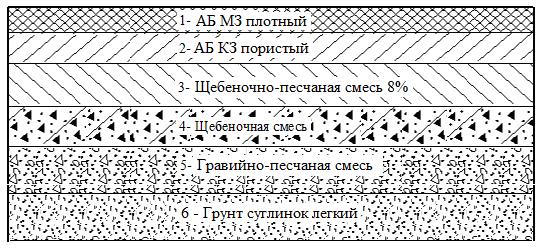 
      1 – покрытие, асфальтобетон мелкозернистый плотный; 2 – асфальтобетон крупнозернистый пористый; 3 – щебеночно-песчаная смесь 8 %; 4 – щебеночная смесь; 5 –гравийно-песчаная смесь; 6 – грунт суглинок легкий
      Рисунок 1 – Схематический вид дорожной конструкции 
      Значения физико-механических свойств материалов конструктивных элементов вводятся в 108-110 строках приложения А.
      Таблица 1 – Характеристики конструктивных слоев 
      Для компьютерной реализации алгоритма решения задачи о напряженно-деформированном состоянии дорожной конструкции методом конечных элементов разработана расчетная программа BASIC_NDS_MKE_8_uzlovна алгоритмическом языке системы MATLAB.
      Исследуемая область разбивается на квадратичные прямоугольные конечные элементы с восемью узлами (рисунок 2). Местная нумерация узлов с 1 по 8 в таком конечном элементе начинается с левого нижнего узла, и осуществляется в направлении против часовой стрелки.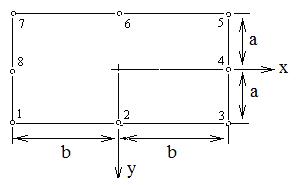 
      Рисунок 2 – Прямоугольный элемент с восемью узлами 
      Для создания конечно-элементной сетки применялись переменные шаги  и  в направлении координатных осей  и  (рисунок 3).  
      В каждом горизонтальном ряде (рисунок 3) расположено по 60 элементов (egor=60), а количество горизонтальных рядов элементов – 23 (ever=23). Следовательно, исследуемая область разбита на 1380 конечных элементов, а число узлов равно np=(3*ever+2)*egor+2*ever+1=4307 (строки 12-15 приложения А). 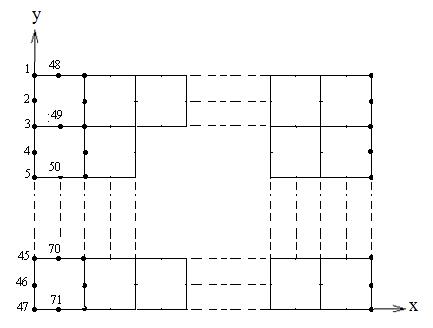 
      Рисунок 3 – Схематический вид конечно-элементной разбивки исследуемой области
      Глобальная нумерация узлов начинается с крайнего левого вертикального ряда узлов, и осуществляется сверху вниз и перемещается слева направо (рисунок 3). 
      При этом разбивка получается нерегулярной, т.к. в восьмиузловых элементах центральный узел отсутствует. В данном случае, в одном вертикальном ряде имеются 47 узлов, а в следующем – 24 узла.
      Требуется определить компоненты вектора перемещений в узловых точках конечно-элементной сетки под действием веса автомобиля, передаваемого через одно колесо и приложенного в виде вертикальных нагрузок в соответствующих  узлах (рисунок 4). 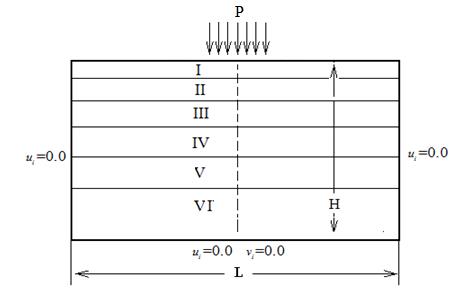 
      L и H – ширина и высота исследуемой области соответственно; P – нагрузка от колеса транспортного средства; ui, vi – компоненты перемещения точек на границах в направлении координатных осей x и y; I – VI конструктивные слои дорожной одежды и грунтового основания
      Рисунок 4 – Расчетная схема задачи 4.2 Формирование массивов координат
      В программе BASIC_NDS_MKE_8_uzlovзаданы массивы dx и dy, содержащие значения шагов по координатам. Наличие таких массивов позволяет задавать переменные шаги по координатам (строки 44-63 приложения А).
      В блоке формирования координат программы (строки 68-91 приложения А) глобальные номера узлов текущего конечного элемента обозначены через n1, n2, …, n8, соответствующие локальным номерам 1,2, …, 8, приведенным на рисунке 2. Конкретные значения глобальных номеров узлов, вычисляемые по алгоритмам вычисления n1, n2, …, n8 в программе BASIC_NDS_MKE_8_uzlovопределяются номером элемента в текущем горизонтальном ряде узлов (m=1:egor) и номером элемента в текущем вертикальном ряде узлов (n=1:ever).  4.3 Граничные условия 
      Из рисунка 4 видно, что граничные условия в перемещениях по бокам и на нижней границе исследуемой области задаются в виде нулевых значений соответствующих компонентов вектора перемещений (u=0 и u=v=0). Чтобы задавать граничные условия в виде известных перемещений некоторых узлов также нужно создать специальный массив Mz, содержащий номера узлов задаваемых известных перемещений (строки 23-43 приложения А).
      Граничные условия в нагрузках задаются в виде сосредоточенных вертикальных усилий, рассчитанных от веса автомобиля, приходящегося на одно колесо. Методика расчета граничных условий в нагрузках приведена в приложении А (строки 112-166). Конечный результат расчета представляет собой вектор правой части  уравнения равновесия системы (1). 4.4 Определяющие соотношения уравнения равновесия
      Уравнение равновесия системы в случае применения квадратичных элементов, как и в случае линейных треугольных конечных элементов, в матричной форме имеет вид [7]:
       (1)
      где [K] – матрица жесткости системы размерности (2*np,2*np); 
      – вектор узловых перемещений размерности 2*np; 
       – вектор узловых нагрузок размерности 2*np; 
      np – общее число узлов в конечно-элементной сетке.
      Порядок вычисления значений компонентов вектора , соответствующие граничным условиям в нагрузках приведены в строках 150-165приложения А. Остальные компоненты этого вектора, в силу условий равновесия узлов, равны нулю.
      В уравнении (1) матрица жесткости системы определяется в виде суммы
      где  – общее число элементов в конечно-элементной сетке;  – матрица жесткости текущего элемента "".
      Матрица жесткости элемента вычисляется с помощью объемного интеграла (2):
       (2)
      где алгоритм вычисления матрицы упругости приведены в строках 204-207 приложения А.
      В выражении (2) так называемая матрица градиентов  формируется путем дифференцирования функций формы  по координатам . 
      В случае нелинейной зависимости функций формы от координат , что имеет место в случае квадратичных элементов с восемью узлами, производные от функций формы по координатам сами являются функциями координат , и вычисление интеграла  представляет собой самостоятельную задачу с громоздкими математическими выкладками.  4.5 Вычисление матрицы градиентов четырехугольного элемента с восемью узлами
      Для численного интегрирования объемного интеграла в соотношении (2) предлагается [7] переходить к локальной системе координат (рисунок 5). Здесь замену переменных интегрирования можно сделать с помощью соотношения (3):
       (3)
      где – единичная толщина элемента, а  – определитель матрицы преобразования координат Якоби. Тогда объемный интеграл в (2) приводится к виду (4):
       (4)
      Переход к переменным интегрирования  и  упрощает пределы интегрирования, что позволяет разработать единый алгоритм вычисления интегралов  через квадратуру Гаусса-Лежандра. 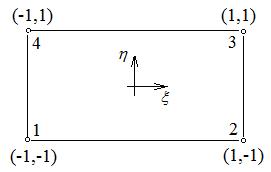 
      Рисунок 5 – Система координат  для линейного прямоугольного элемента 4.6 Алгоритм определения деформации и напряжений 
      Выражение перепишем в следующем виде (5):
       (5)
      где 
      ,
      , ,
      ,
      , (6)
      ,
      , .
      Теперь из выражения (5) компоненту  тензора деформации определим следующим образом: 
       (7)
      или учитывая равенства (5) 
       (8) 
      В выражении (8) координаты  и  относятся к линейному прямоугольнику (рисунок 5), и им при рассмотрении восьмиугольных прямоугольников будут соответствовать  и . 
      Аналогично определяются и остальные компоненты тензора деформации. Из формулы (5) для компоненты  имеем:
      или, учитывая (4) и , получим:
       (9)
      Деформация сдвига  определяется аналогичным образом.
      Для определения компонентов напряжений воспользуемся формулами вычисления напряжений [7]:
      ,  и , (10)
      где, для плоской деформации ;
       - модуль упругости;
       - коэффициент Пуассона.
      Программа численной реализации приведенного алгоритма вычисления компонентов вектора деформации и вектора напряжений приведена в строках 412-527 приложения А настоящего документа. Кроме этого, в приложении А предусмотрены фрагменты программ построения графиков горизонтальных перемещений точек характерных вертикальных сечений (строки 297-312 приложения А), вертикальных перемещений точек горизонтальных сечений, расположенных на различных глубинах (строки 316-408 приложения А) и значений компонент векторов деформаций и напряжений (строки 441-475, 529-602 приложения А). 4.7 Краткая инструкция по использованию программы 
      BASIC_NDS_MKE_8_uzlov
      Целью создания настоящего нормативного документа является разработка расчетной программы на языке MATLAB. 
      Расчетная программа предназначена для вычисления значений компонентов перемещений, деформаций и напряжений в точках исследуемой дорожной конструкции (рисунок 4).
      В мировой практике существуют и другие пакеты программ, способных решать задачу о напряженно-деформированном состоянии в твердом деформируемом теле. Наиболее известным среди них является программный комплекс ANSYS. Однако, все они являются коммерческими, алгоритм их реализации скрытый, и простому пользователю использовать их для расчетов своих задач, тем более их видоизменить просто невозможно. Настоящий программный продукт BASIC_NDS_MKE_8_uzlovявляется открытым, алгоритм его реализации расписан открытым текстом, программа легко адаптируется и всегда есть возможность ее усовершенствовать. Например, ее можно дополнить отдельными блоками и решить задачи об условиях образования низкотемпературных трещин в дорожном покрытии, усталостных трещин в конструктивных слоях дорожной одежды.
      Для запуска программы BASIC_NDS_MKE_8_uzlovдля решения конкретной задачи,в первую очередь необходимо, чтобы в компьютере была установлена одна из версии программного комплекса MATLAB,и в директорию этого комплекса был внесен текст (листинг) программы BASIC_NDS_MKE_8_uzlov. На рабочий стол компьютера выносится ярлык программного комплекса MATLAB (рисунок 6).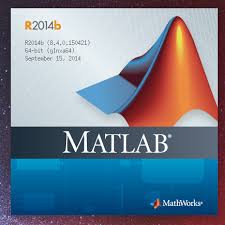 
      Рисунок 6 – Ярлык программного комплекса MATLAB
      В приложении А настоящего документа приведен исходный код программы BASIC_NDS_MKE_8_uzlov. Для облегчения обращения к тексту листинг снабжен построчной нумерацией, которую нужно удалить перед установкой программы в директорию программного комплекса MATLAB. 
      Вызов программного комплекса MATLAB для расчетов осуществляется двойным щелчком на ярлыке (рисунок 6).
      На рабочем столе появится главная страница MATLAB (рисунок 7).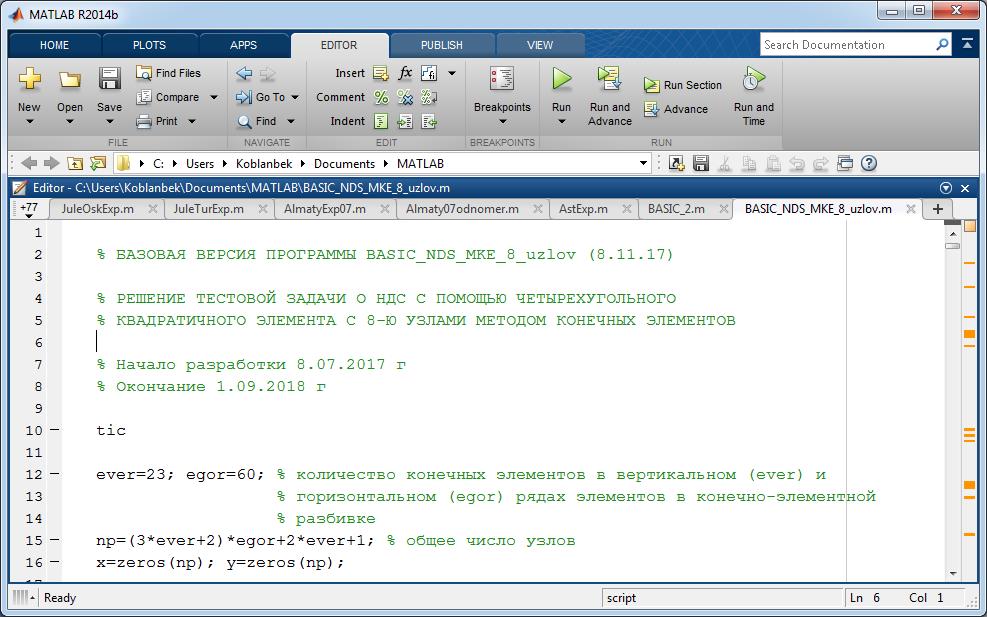 
      Рисунок 7 – Вид главной страницы программы наMATLAB
      На рисунке 7 на главной странице MATLAB приведен фрагмент программы BASIC_NDS_MKE_8_uzlov. Если же этот фрагмент будет отсутствовать, а на главной странице присутствует фрагмент другой программы, то поиск необходимой программы BASIC_NDS_MKE_8_uzlov будет произведен простым нажатием на кнопку OPEN, расположенной в верхней части главной страницы. После нажатия кнопки OPEN получим список программ, находящихся в директории MATLAB (рисунок 8). 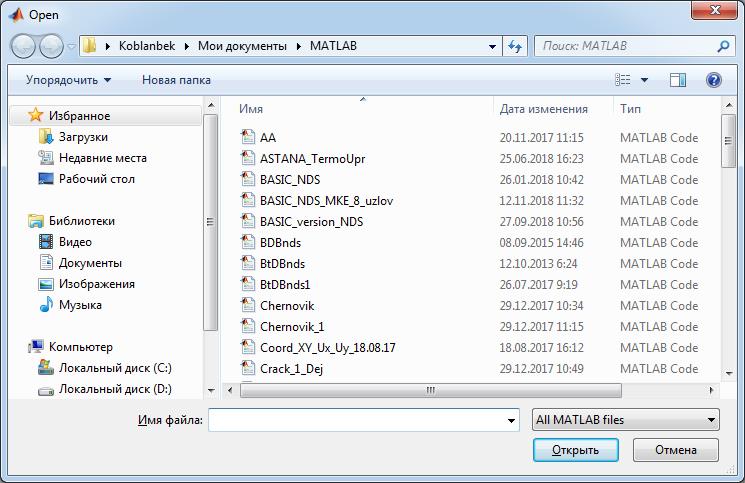 
      Рисунок 8 – Вид списка программ в директории
      Простым нажатием на название нужной программы BASIC_NDS_MKE_8_uzlovиз приведенного списка вызывается эта программа на главную страницу (рисунок 7). 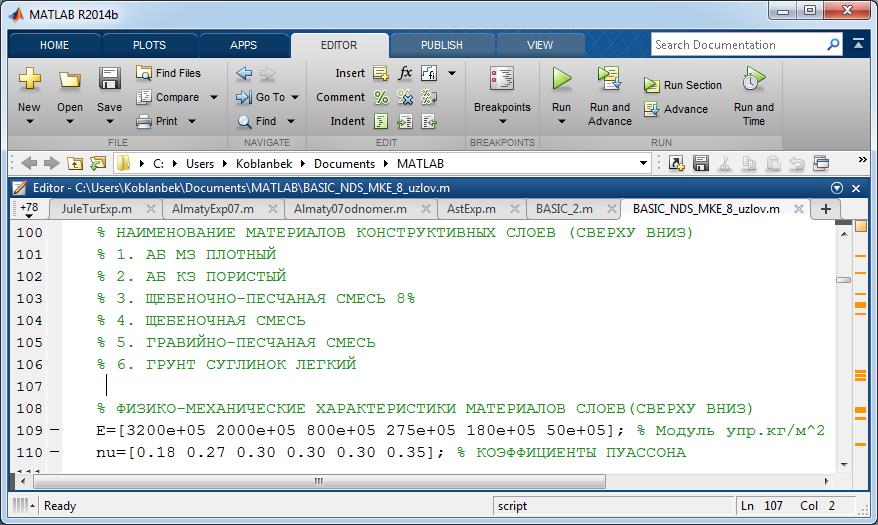 
      Рисунок 9 – Строка 109-110 для введения физико-механических характеристик материалов слоев
      По умолчанию в программе установлены физико-механические характеристики автомобильной дороги.Для изменения их значений данные необходимо ввести в строки 109-110 (рисунок 9). После введения физико-механических характеристик вводим значение прилагаемой вертикальной силы на поверхность в строку 150,а так же вводим номера поверхностных узлов куда необходимо приложить нагрузку (рисунок10).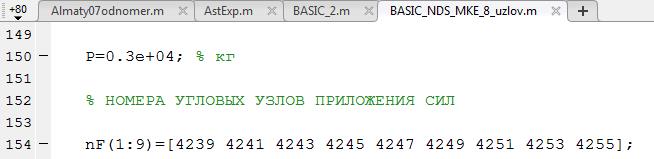 
      Рисунок 10 – Строка для введения значения прилагаемой силы на поверхность и номеров узлов приложения сил
      Следующим этапом при решении задачи является получение графических результатов по необходимым для пользователя требованиям. Ниже приведены примеры запроса графиков вертикальных перемещений узлов на разных глубинах (рисунки 11-17).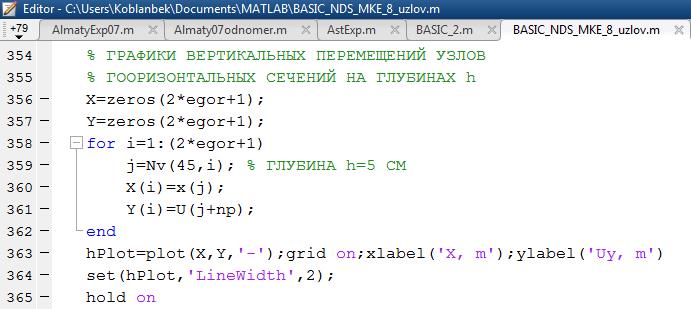 
      Рисунок 11 – Получение графиков вертикальных перемещений узлов на глубине h= 5 см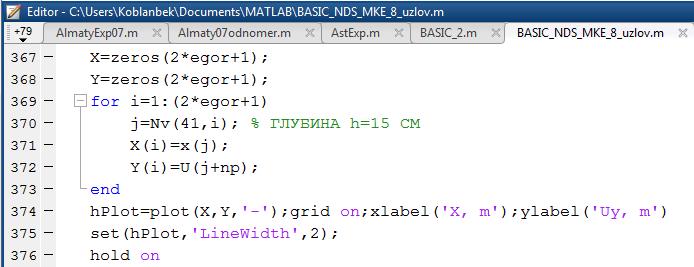 
      Рисунок 12 – Получение графиков вертикальных перемещений узлов на глубине h= 15 см 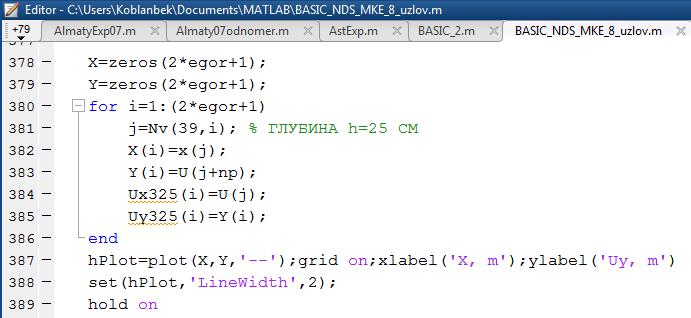 
      Рисунок 13 – Получение графиков вертикальных перемещений узлов на глубине h= 25 см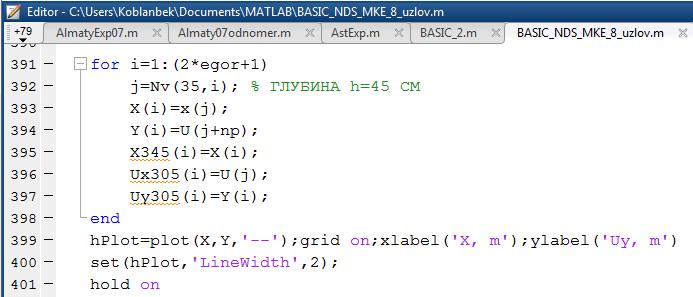 
      Рисунок 14 – Получение графиков вертикальных перемещений узлов на глубине h= 45 см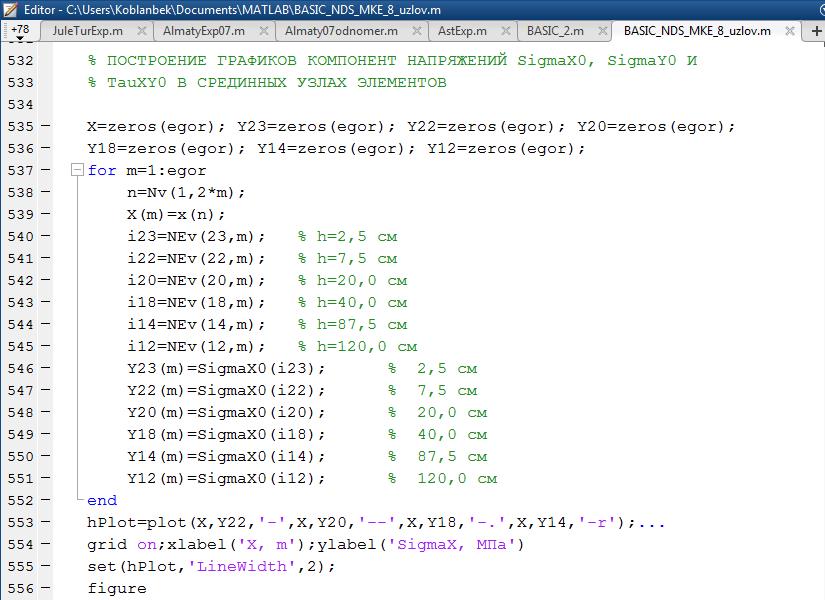 
      Рисунок 15 – Получение графиков компонент напряжений SigmaX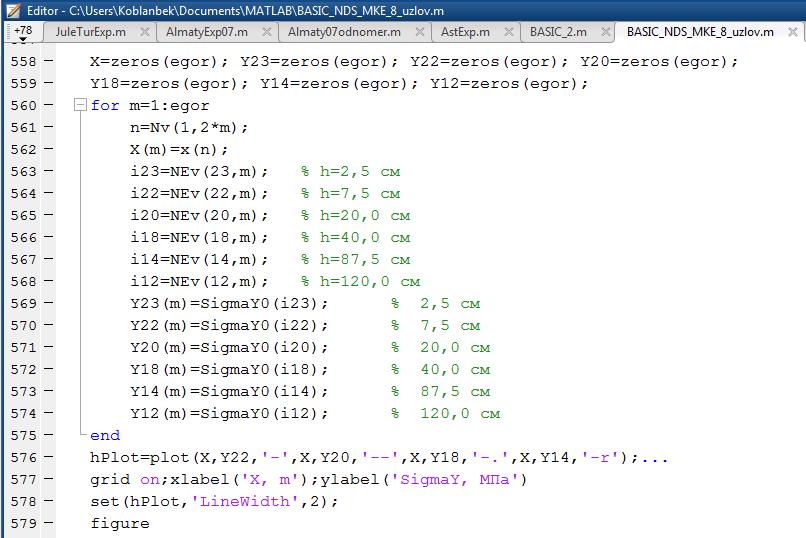 
      Рисунок 16 – Получение графиков компонент напряжений SigmaY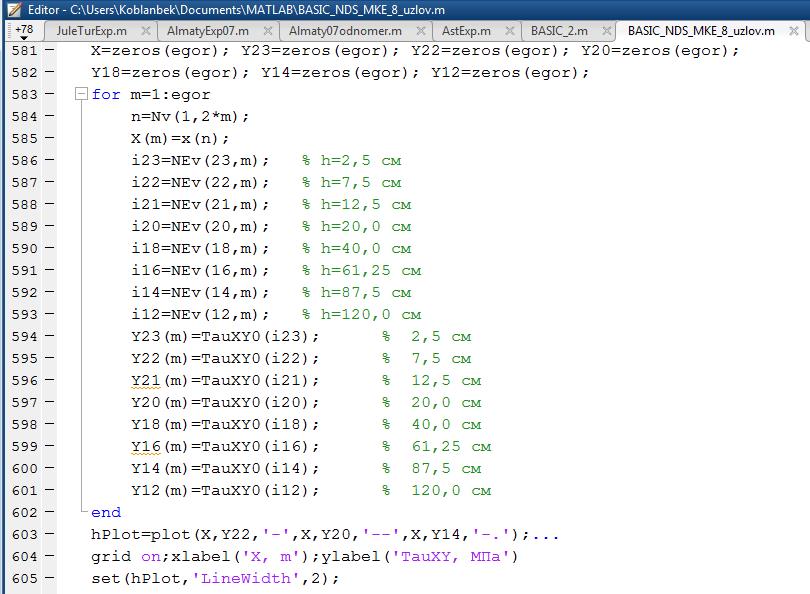 
      Рисунок 17 – Получение графиков компонент напряжений TauXY
      Просмотрев вес текст программы на главной странице, и установив все необходимые исходные данные, а при необходимости, вносив изменения в тело программы можно будет запустить программу на выполнение. Для этого достаточно нажать на кнопкуRun (рисунок 18).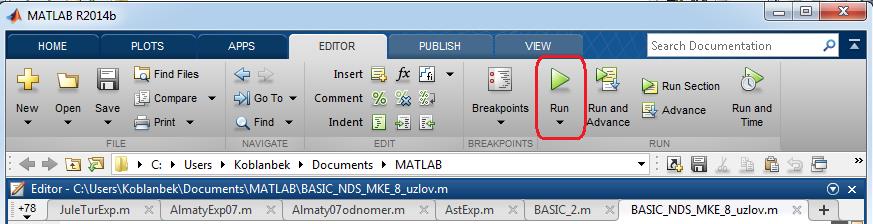 
      Рисунок 18 – Кнопка Run на панели инструментов для запуска программы
      В тексте программы присутствуют команды, согласно которым на экран будет выводиться необходимая информация о результатах решения задачи. Такая информация может иметь графическую форму, может быть в виде таблиц, или в виде текстового файла. Все это зависит от воли заказчика. 
      Ниже, на рисунках 13-18, в качестве примера приведены результаты решения тестовой задачи, где приведены картины формирования поля горизонтальных и вертикальных перемещений точек характерных сечений исследуемой области и компоненты напряжений в характерных горизонтальных сечениях. В тестовой задаче дорожная конструкция нагружена распределенной вертикальной нагрузкой от одиночного колеса автомобиля, действующей в центре поверхности дорожного покрытия.
      4.8 Примеры расчетов по программе BASIC_NDS_MKE_8_uzlov
      Ниже приводятся результаты компьютерной реализации программы BASIC_NDS_MKE_8_uzlovв виде графиков перемещений и напряжений. 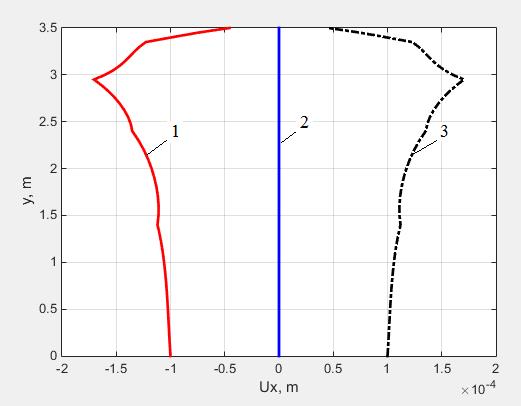 
      1–горизонтальные смещения точек вертикального сечения, отстоящего от вертикальной оси симметрии слева на 30 см; 2–горизонтальные смещения точек вертикальной оси симметрии; 3–горизонтальные смещения точек вертикального сечения, отстоящего от вертикальной оси симметрии справа на 30 см
      Рисунок 19 – Горизонтальные смещения точек вертикального сечения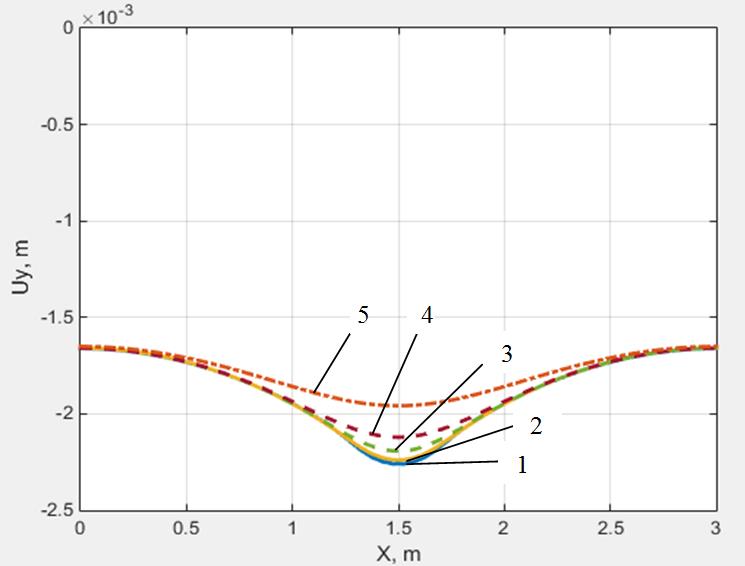 
      Рисунок 20 – Вертикальные смещения точек горизонтальных сечений, расположенных на глубинах: 1– h=5 см; 2–h=15 см; 3–h=25 см; 4–h=45 см; 5–h=80 см.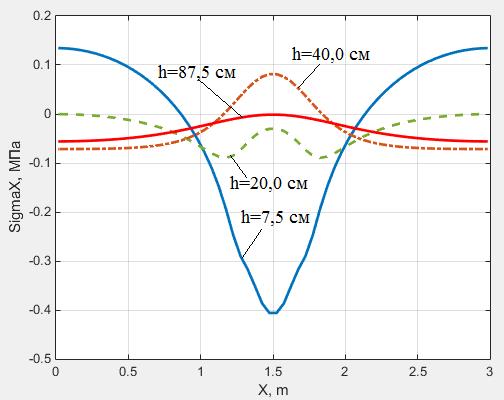 
      Рисунок 21 – Распределение напряжений  на глубинах h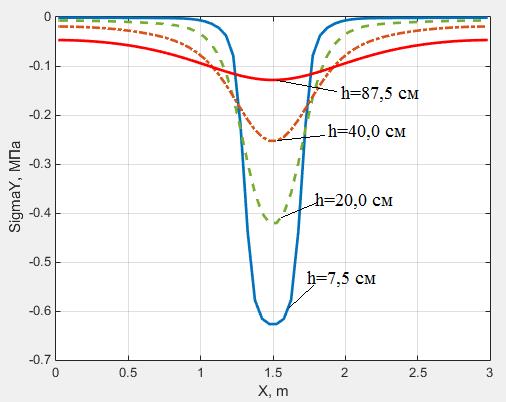 
      Рисунок 22 – Распределение напряжений  на глубинах h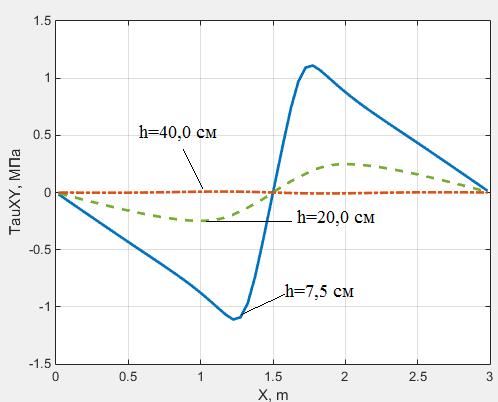 
      Рисунок 23 – Распределение напряжений  на глубинах h Приложение А (обязательное)
      Исходный код программы BASIC_NDS_MKE_8_uzlov Приложение Б (обязательное)
      Исходный код подпрограммы BtDBnds Библиография
       [1]Мартынов Н.Н., Иванов А.П. MATLAB 5.Х. Вычисления, визуализация, программирование. – М.:КУДИЦ-ОБРАЗ, 2000.-336 с.
      [2] Коткин Г.Л., Черкасский В.С. Компьютерное моделирование физических процессов с использованием MATLAB:Учебное пособие/Новосиб. ун-т. Новосибирск, 2001. 173 с.
      [3] Потемкин В.Г. Система инженерных и научных расчетов MATLAB 5.Х. В 2-х томах. –М.:ДИАЛОГ-МИФИ, 1999. 670 с.
      [4] Тынкевич М.А. Численные методы.-Кемерово.:КузГТУ.1977.-122 с.
      [5] Сегерлинд Л. Применение метода конечных элементов. М: Мир, 1979.– 392 с.
      [6] СТ РК 1293-2004 Методы определения модуля упругости дорожных одежд нежесткого типа и их классификация. 
					© 2012. РГП на ПХВ «Институт законодательства и правовой информации Республики Казахстан» Министерства юстиции Республики Казахстан
				
1
РАЗРАБОТАНЫ И ВНЕСЕНЫ
Акционерным обществом "Казахстанский дорожный научно-исследовательский институт" (АО "КаздорНИИ") 
2
УТВЕРЖДЕНЫ И ВВЕДЕНЫ В ДЕЙСТВИЕ
Приказом Председателя Комитета автомобильных дорог Министерства по инвестициям и развитию Республики Казахстан № 122 от 21 декабря 2018 года 
3
СОГЛАСОВАНЫ
Акционерным обществом "НК "ҚазАвтоЖол" № 03/14-2-2591-И от 12 ноября 2018 года 
4
СРОК ПЕРВОЙ ПРОВЕРКИ
2023 год
ПЕРИОДИЧНОСТЬ ПРОВЕРКИ
5 лет
5
ВВЕДЕНЫ ВПЕРВЫЕ
Введение 
1
Область применения
2
Нормативные ссылки 
3
Термины и определения
4
Методика использования программы BASIC_NDS_MKE_8_uzlov
4.1
Общая постановка задачи
4.2
Формирование массивов координат 
4.3
Граничные условия
4.4
Определяющие соотношения уравнения равновесия
4.5
Вычисление матрицы градиентов четырехугольного элемента с восемью узлами
4.6
Алгоритм определения деформации и напряжений 
4.7
Краткая инструкция по использованию программы BASIC_NDS_MKE_8_uzlov
4.8
Примеры расчетов по программе BASIC_NDS_MKE_8_uzlov
Приложение А (обязательное) Исходный код программы BASIC_NDS_MKE_8_uzlov Приложение Б (обязательное) Исходный код подпрограммы BtDBnds 

Библиография 
Приложение А (обязательное) Исходный код программы BASIC_NDS_MKE_8_uzlov Приложение Б (обязательное) Исходный код подпрограммы BtDBnds 

Библиография 
Материал конструктивного слоя
Модуль упругости Е, МПа
Коэффициент Пуассона, 
Высота слоя, м
1 Асфальтобетон мелкозернистый плотный
3200
0,18
0,05
2 Асфальтобетон крупнозернистый пористый
2000
0,27
0,10
3 Щебеночно-песчаная смесь 8%
800
0,30
0,40
4 Щебеночная смесь 
275
0,30
0,45
5 Гравийно-песчаная смесь
180
0,30
1,00
6 Грунт суглинок легкий
50
0,35
-
1
% БАЗОВАЯ ВЕРСИЯ ПРОГРАММЫ BASIC_NDS_MKE_8_uzlov
2
% РЕШЕНИЕ ТЕСТОВОЙ ЗАДАЧИ О НДС С ПОМОЩЬЮ
3
%ЧЕТЫРЕХУГОЛЬНОГО
4
% КВАДРАТИЧНОГО ЭЛЕМЕНТА С 8-Ю УЗЛАМИ МЕТОДОМ КОНЕЧНЫХ
5
% ЭЛЕМЕНТОВ 
6
7
% Начало разработки 8.07.2017 г
8
% Окончание 1.09.2018 г
9
10
Tic
11
12
ever=23; egor=60; % количество конечных элементов в вертикальном (ever) и 
13
 % горизонтальном (egor) рядах элементов в конечно-элементной
14
 % разбивке
15
np=(3*ever+2)*egor+2*ever+1; % общее число узлов
16
x=zeros(np); y=zeros(np);
17
18
% ПОРЯДОК НУМЕРАЦИИ ЭЛЕМЕНТОВ - СЛЕВА НАПРАВО (РЯДЫ 

% НАЧИНАЮТСЯ СНИЗУ)
19
% ПОРЯДОК НУМЕРАЦИИ УЗЛОВ - СЛЕВА НАПРАВО. РЯДЫ УЗЛОВ ТАКЖЕ 

% НАЧИНАЮТСЯ
20
% СНИЗУ. ПРОМЕЖУТОЧНЫЕ РЯДЫ УЗЛОВ, ПРОХОДЯЩИЕ ЧЕРЕЗ СЕРЕДИНУ 

% ЭЛЕМЕНТОВ
21
% СОДЕРЖАТ egor+1 УЗЛОВ
22
23
% ФОРМИРОВАНИЕ МАССИВА НОМЕРОВ УЗЛОВ С ЗАДАННЫМИ ЗНАЧЕНИЯМИ
24
% ПЕРЕМЕЩЕНИЙ ДЛЯ ЗАДАНИЯ ГРАНИЧНЫХ УСЛОВИЙ В ПЕРЕМЕЩЕНИЯХ
25
26
Mz=zeros(400);
27
np=ever*(3*egor+2)+2*egor+1;
28
for i=1:(2*egor+1)
29
 Mz(i)=i;
30
End
31
k=2*egor+2;
32
for i=1:ever
33
 Mz(k)=(2*egor+1)+1+(i-1)*(3*egor+2);
34
 Mz(k+1)=Mz(k)+egor;
35
 Mz(k+2)=Mz(k+1)+1;
36
 Mz(k+3)=Mz(k+2)+2*egor;
37
 k=k+4;
38
End
39
for i=1:(2*egor+1)
40
 Mz(k)=Mz(i)+np;
41
 k=k+1;
42
End
43
44
% МАССИВЫ ШАГОВ ПО КООРДИНАТНЫМ ОСЯМ В МЕТРАХ
45
format long 
46
dx=zeros(2*egor);
47
dy=zeros(2*ever);
48
49
dx=[
50
 0.250e-01 0.250e-01 0.250e-01 0.250e-01 0.250e-01 0.250e-01 0.250e-01 ... 
51
 0.250e-01 0.250e-01 0.250e-01 0.250e-01 0.250e-01 0.250e-01 0.250e-01 ...
52
 0.250e-01 0.250e-01 0.250e-01 0.250e-01 0.250e-01 0.250e-01 0.250e-01 ...
53
 0.250e-01 0.250e-01 0.250e-01 0.250e-01 0.250e-01 0.250e-01 0.250e-01 ...
54
 0.250e-01 0.250e-01 0.250e-01 0.250e-01 0.250e-01 0.250e-01 0.250e-01 ...
55
 0.250e-01 0.250e-01 0.250e-01 0.250e-01 0.250e-01 0.250e-01 0.250e-01 ...
56
 0.250e-01 0.250e-01 0.250e-01 0.250e-01 0.250e-01 0.250e-01 0.250e-01 ...
57
 0.250e-01 0.250e-01 0.250e-01 0.250e-01 0.250e-01 0.250e-01 0.250e-01 ...
58
 0.250e-01 0.250e-01 0.250e-01 0.250e-01];
59
60
dy=[0.1000 0.1000 0.1000 0.1000 0.1000 0.1000 0.1000 ...
61
 0.1000 0.1000 0.1000 0.1000 0.1000 0.0750 0.0750 ...
62
 0.0625 0.0625 0.0500 0.0500 0.0500 0.0500 0.0250 ...
63
 0.0250 0.0250];
64
65
yy=[0.000 0.200 0.400 0.600 0.800 1.000 1.200 1.400 1.600 1.800 2.000 2.200 ...
66
 2.400 2.550 2.700 2.825 2.950 3.050 3.150 3.250 3.350 3.400 3.450 3.500];
67
68
% БЛОК ФОРМИРОВАНИЯ КООРДИНАТ
69
% Положительное направление оси х - слева направо
70
% Положительное направление оси у - снизу вверх
71
k=1;
72
NN=zeros(ever);
73
for n=1:ever
74
 for m=1:egor
75
 n1=2*m-1+(3*egor+2)*(n-1); n2=n1+1; n3=n1+2; 
76
 n4=n3+2*egor-m+1; n5=n3+(3*egor+2); 
77
 n6=n5-1; n7=n5-2; n8=n4-1;
78
79
 x(n1)=(m-1)*2*dx(m); x(n2)=x(n1)+dx(m); x(n3)=x(n1)+2*dx(m);
80
 x(n4)=x(n3); x(n5)=x(n3); x(n6)=x(n2); x(n7)=x(n1); x(n8)=x(n1);
81
82
 y(n1)=yy(n); y(n2)=y(n1); y(n3)=y(n1); y(n4)=y(n3)+dy(n);
83
 y(n5)=y(n3)+2*dy(n); y(n6)=y(n5); y(n7)=y(n5); y(n8)=y(n4);
84
 if(m==36)
85
 NN(2*k-1)=n3;
86
 NN(2*k)=n4;
87
 k=k+1;
88
 end
89
End
90
End
91
NN(1:2*ever+1);
92
93
% ИСХОДНЫЕ ДАННЫЕ И ОБНУЛЕНИЕ МАТРИЦ
94
np2=2*np;
95
K=zeros(np2,np2);
96
U=zeros(np2+1);
97
U0=zeros(np2+1);
98
F=zeros(np2);
99
100
% НАИМЕНОВАНИЕ МАТЕРИАЛОВ КОНСТРУКТИВНЫХ СЛОЕВ (СВЕРХУ ВНИЗ)
101
% 1. АБ МЗ ПЛОТНЫЙ
102
% 2. АБ КЗ ПОРИСТЫЙ
103
% 3. ЩЕБЕНОЧНО-ПЕСЧАНАЯ СМЕСЬ 8%
104
% 4. ЩЕБЕНОЧНАЯ СМЕСЬ
105
% 5. ГРАВИЙНО-ПЕСЧАНАЯ СМЕСЬ
106
% 6. ГРУНТ СУГЛИНОК ЛЕГКИЙ
107
108
% ФИЗИКО-МЕХАНИЧЕСКИЕ ХАРАКТЕРИСТИКИ МАТЕРИАЛОВ СЛОЕВ(СВЕРХУ 

% ВНИЗ)
109
E=[6933e+05 4142e+05 1000e+05 250e+05 180e+05 58e+05]; % Модуль упр.кг/м^2 
110
nu=[0.18 0.27 0.30 0.30 0.30 0.35]; % КОЭФФИЦИЕНТЫ ПУАССОНА
111
112
% ГРАНИЧНЫЕ УСЛОВИЯ В НАГРУЗКАХ
113
114
% Нагрузка от одиночного колеса
115
116
% ДАННЫЕ ИЗ ИНТЕРНЕТА
117
% 1 Па=0.102 кгс/м^2
118
% 0.6 МПа=6.12 кгс/см^2=60000.0 кгс/м^2
119
120
% РАСПРЕДЕЛЕННАЯ ПО УГЛОВЫМ УЗЛАМ ЭЛЕМЕНТА НАГРУЗКА ОТ 

% ОДИНОЧНОГО КОЛЕСА 
121
% ПРИКЛАДЫВАЕТСЯ ПО ЦЕНТРУ РАСЧЕТНОЙ СХЕМЫ. При этом промежуточные 

% узлы
122
% игнорируются
123
124
% НАГРУЗКА НА КОЛЕСО РАССЧИТЫВАЕТСЯ ИЗ РАСЧЕТА НОРМАТИВНОЙ 

% ИНТЕНСИВНОСТИ 
125
% НАГРУЗКИ q=0.6 MPa
126
% ЕСЛИ 1 Па=0.102 кгс/м^2 (из Интернета) ТО 
127
% 0.6 МПа=6.12 кгс/см^2 = 60000.0 кгс/м^2. 
128
% Таким образом, если на 1 погонный метр полотна приходится 60000 кг веса, то 
129
% на одно расстояние 0.05 м – 3000 кг веса.
130
% Если ширину колеса принять равной 40 см, а ширину одного конечного 
131
% элемента в горизонтальном направлении – 5 см, то транспортная нагрузка 
132
% будет распределена по 9 узлам в пределах 8 конечных элементов. 
133
% Расстояние между угловыми узлами - 0.05 м (5 cм - ширина конечного элемента). 
134
% При этом надо учесть, что 
135
% два крайних узла (1-ый и 9-ый узлы) будут нагружены наполовину. 
136
% В таком случае, нагрузки в узловых точках будут распределены 
137
% следующим образом:
138
% P1=P9=1500 кг, P2=P3= … =P8=3000 кг 
139
140
% РАСЧЕТ НАГРУЗКИ НА УЗЕЛ
141
% РАССТОЯНИЕ МЕЖДУ УЗЛАМИ 0.025 М (учитываются и промежуточные узлы)
142
% НА 1 М ПРИХОДИТСЯ 60000 КГ ВЕСА, А НА ОДНО РАССТОЯНИЕ 0.025 М
143
% ПРИХОДИТСЯ 1500 КГ ВЕСА
144
145
% РЕЗУЛЬТАТЫ БУДУТ ПОЛУЧЕНЫ В КГ И МЕТРАХ
146
147
% ВЕЛИЧИНЫ ВЕРТИКАЛЬНЫХ СИЛ, ПРИЛОЖЕННЫХ ПО УГЛОВЫМ УЗЛАМ 
148
% В ЦЕНТРАЛЬНОЙ ЧАСТИ ЭПЮРЫ
149
150
P=0.3e+04; % кг
151
152
% НОМЕРА УГЛОВЫХ УЗЛОВ ПРИЛОЖЕНИЯ СИЛ
153
154
nF(1:9)=[4239 4241 4243 4245 4247 4249 4251 4253 4255];
155
for i=1:9
156
 j=nF(i);
157
 xP(i)=x(j);
158
end
159
160
% ПРИЛОЖЕНИЕ СИЛ К УГЛОВЫМ УЗЛАМ
161
F(nF(1)+np)=-P/2;
162
F(nF(9)+np)=-P/2;
163
for i=1:7
164
 F(nF(1+i)+np)=-P;
165
end
166
167
% ФОРМИРОВАНИЕ МАТРИЦЫ ЖЕСТКОСТИ ЭЛЕМЕНТА [ke] И 
168
% ГЛОБАЛЬНОЙ МАТРИЦЫ ЖЕСТКОСТИ СИСТЕМЫ [K]
169
170
mpe=[-0.577350 0.577350]; % КООРДИНАТЫ ТОЧЕК ИНТЕГРИРОВАНИЯ
171
mH=[1 1]; % ВЕСОВЫЕ КОЭФФИЦИЕНТЫ
172
K=zeros(np2,np2);
173
for n=1:ever
174
 for m=1:egor
175
 n1=2*m-1+(3*egor+2)*(n-1); n2=n1+1; n3=n1+2; 
176
 n4=n3+2*egor-m+1; n5=n3+(3*egor+2); 
177
 n6=n5-1; n7=n5-2; n8=n4-1;
178
179
 X1=x(n1); Y1=y(n1);
180
 X2=x(n3); Y2=y(n3);
181
 X3=x(n5); Y3=y(n5);
182
 X4=x(n7); Y4=y(n7);
183
184
 % ФОРМИРОВАНИЕ МАТРИЦЫ УПРУГОСТИ ДЛЯ СЛУЧАЯ ПЛОСКОЙ 

 % ДЕФОРМАЦИИ
185
 if((n>=1)&(n<=7)) 
186
 e1=E(6); nu1=nu(6); % ГРУНТ СУГЛИНОК ЛЕГКИЙ
187
 end
188
 if((n>=8)&(n<=12)) 
189
 e1=E(5); nu1=nu(5); % ГРАВИЙНО-ПЕСЧАНАЯ СМЕСЬ
190
 end
191
 if((n>=13)&(n<=16))
192
 e1=E(4); nu1=nu(4); % ЩЕБЕНОЧНАЯ СМЕСЬ
193
 end
194
 if((n>=17)&(n<=20))
195
 e1=E(3); nu1=nu(3); % ЩЕБЕНОЧНО-ПЕСЧАНАЯ СМЕСЬ 8%
196
 end
197
 if((n>=21)&(n<=22))
198
 e1=E(2); nu1=nu(2); % АБ КЗ ПОРИСТЫЙ
199
 end
200
 if(n==23)
201
 e1=E(1); nu1=nu(1); % АБ МЗ ПЛОТНЫЙ
202
 end
203
204
 D=zeros(3,3);
205
 D(3,3)=e1/(2*(1+nu1)); D(2,2)=2*D(3,3)*(1-nu1)/(1-2*nu1);
206
 D(1,1)=D(2,2); D(1,2)=2*D(3,3)*nu1/(1-2*nu1);
207
 D(2,1)=D(1,2);
208
209
 dJ=abs((X1-X2)*(Y2-Y4))/4; % якобиан 
210
211
 % ИСПОЛЬЗОВАНИЕ КВАДРАТУРЫ ГАУССА ДЛЯ ЧИСЛЕННОГО 

 % ИНТЕГРИРОВАНИЯ
212
 % ДВОЙНОГО ИНТЕГРАЛА В МАТРИЦЕ ЖЕСТКОСТИ ЭЛЕМЕНТА [Ke]
213
214
 % BtDBnds1(psi,eta,D,X1,X2,Y1,Y3) - подпрограмма вычисления 
215
 % матрицы жесткости элемента
216
 Ke=zeros(16,16);
217
 psi=mpe(1); eta=mpe(1);
218
 k11=BtDBnds1(psi,eta,D,X1,X2,Y1,Y3);
219
 psi=mpe(1); eta=mpe(2);
220
 k12=BtDBnds1(psi,eta,D,X1,X2,Y1,Y3);
221
 psi=mpe(2); eta=mpe(1);
222
 k21=BtDBnds1(psi,eta,D,X1,X2,Y1,Y3);
223
 psi=mpe(2); eta=mpe(2);
224
 k22=BtDBnds1(psi,eta,D,X1,X2,Y1,Y3);
225
 Ke=dJ*(mH(1)*(mH(1)*k11+mH(2)*k12)+mH(2)*(mH(1)*k21+mH(2)*k22));
226
227
 ne8=[n1 n2 n3 n4 n5 n6 n7 n8];
228
 for i=1:8
229
 for j=1:8
230
 K(ne8(i),ne8(j))=K(ne8(i),ne8(j))+Ke(i,j);
231
 K(ne8(i),ne8(j)+np)=K(ne8(i),ne8(j)+np)+Ke(i,j+8);
232
 K(ne8(i)+np,ne8(j))=K(ne8(i)+np,ne8(j))+Ke(i+8,j);
233
 K(ne8(i)+np,ne8(j)+np)=K(ne8(i)+np,ne8(j)+np)+Ke(i+8,j+8);
234
 end
235
 end
236
 end
237
end
238
239
disp('Матрица К сформирована')
240
241
% ПРЕОБРАЗОВАНИЕ СЛАУ
242
243
np2=2*np;
244
i=1;
245
for n=1:np2
246
 if(n==Mz(i))
247
 F(n)=K(n,n)*U(n);
248
 for m=1:np2
249
 if(m~=n)
250
 K(n,m)=0.0;
251
 end
252
 end
253
 i=i+1;
254
 end
255
 end
256
257
 i=1;
258
 for n=1:np2
259
 if(n==Mz(i))
260
 for m=1:np2
261
 if(m~=n)
262
 F(m)=F(m)-K(m,n)*U(n);
263
 K(m,n)=0.0;
264
 end
265
 end
266
 i=i+1;
267
 end
268
 end
269
270
 % РЕШЕНИЕ СЛАУ
271
 U=K\F;
272
disp('Система [K]{U}={F} решена') 
273
274
% Номера узлов характерных вертикальных сечений
275
nom12=[
276
 49 146 231 328 413 510 595 692 ...
277
 777 874 959 1056 1141 1238 1323 1420 ...
278
 1505 1602 1687 1784 1869 1966 2051 2148 ...
279
 2233 2330 2415 2512 2597 2694 2779 2876 ...
280
 2961 3058 3143 3240 3325 3422 3507 3604 ...
281
 3689 3786 3871 3968 4053 4150 4235];
282
nom15=[
283
 61 152 243 334 425 516 607 698 ...
284
 789 880 971 1062 1153 1244 1335 1426 ...
285
 1517 1608 1699 1790 1881 1972 2063 2154 ...
286
 2245 2336 2427 2518 2609 2700 2791 2882 ...
287
 2973 3064 3155 3246 3337 3428 3519 3610 ...
288
 3701 3792 3883 3974 4065 4156 4247];
289
nom18=[
290
 73 158 255 340 437 522 619 704 ...
291
 801 886 983 1068 1165 1250 1347 1432 ...
292
 1529 1614 1711 1796 1893 1978 2075 2160 ...
293
 2257 2342 2439 2524 2621 2706 2803 2888 ...
294
 2985 3070 3167 3252 3349 3434 3531 3616 ...
295
 3713 3798 3895 3980 4077 4162 4259];
296
297
% ГРАФИКИ ГОРИЗОНТАЛЬНЫХ ПЕРЕМЕЩЕНИЙ УЗЛОВ В СРЕДНЕМ СЕЧЕНИИ
298
Y=zeros(2*ever+1);
299
X150=zeros(2*ever+1);
300
X120=zeros(2*ever+1);
301
X180=zeros(2*ever+1);
302
 for i=1:2*ever+1
303
 j120=nom12(i);
304
 j150=nom15(i);
305
 j180=nom18(i);
306
 Y(i)=y(j150);
307
 X120(i)=U(j120)-0.0001; % СЛЕВА ОТ ВЕРТИКАЛЬНОЙ ОСИ СИММЕТРИИ НА 30 СМ
308
 X150(i)=U(j150)*10; % НА ВЕРТИКАЛЬНОЙ ОСИ СИММЕТРИИ
309
 X180(i)=U(j180)+0.0001; % СПРАВА ОТ ВЕРТИКАЛЬНОЙ ОСИ СИММЕТРИИ НА 

 % 30 СМ
310
 end
311
 hPlot=plot(X150,Y,'b-',X120,Y,'r-',X180,Y,'k-.');grid on;xlabel('Ux, m');ylabel('y, m')
312
 set(hPlot,'LineWidth',2);
313
314
 figure
315
316
% ФОРМИРОВАНИЕ МАССИВА НОМЕРОВ ГОРИЗОНТАЛЬНЫХ РЯДОВ УЗЛОВ 

% Nv(I,m)
317
318
% ОБЩЕЕ ЧИСЛО УЗЛОВ В КАЖДОМ ПОЛНОМ ГОРИЗОНТАЛЬНОМ РЯДУ РАВНО 

% 2*egor+1, 
319
% А ЧИСЛО ТАКИХ ГОРИЗОНТАЛЬНЫХ РЯДОВ РАВНО ever+1
320
% СЕЧЕНИЯ, ПРОХОДЯЩИЕ ЧЕРЕЗ СЕРЕДИНУ ЭЛЕМЕНТОВ, НЕ 

% РАССМАТРИВАЮТСЯ.
321
% ОНИ ИСПОЛЬЗУЕТСЯ ДЛЯ ПОСТРОЕНИЯ ГРАФИКОВ ИСКОМЫХ ВЕЛИЧИН НА 

% КАЖДОМ
322
% ГОРИЗОНТАЛЬНОМ УРОВНЕ (ГЛУБИНЕ)
323
324
Nv=zeros(ever+1,2*egor+1);
325
for n=1:(ever+1)
326
 for m=1:(2*egor+1)
327
 I=2*n-1;
328
 Nv(I,m)=m+(3*egor+2)*(n-1);
329
 end
330
end
331
for n=1:ever
332
 for m=1:(egor+1)
333
 I=2*n;
334
 Nv(I,2*m-1)=m+(2*egor+1)*n+(egor+1)*(n-1);
335
 end
336
end
337
338
format short
339
Set=zeros(2*ever+1,4);
340
for n=1:2*ever+1
341
 i=Nv(n,1);
342
 Set(n,1)=n;
343
 Set(n,2)=i;
344
 Set(n,3)=y(i);
345
 Set(n,4)=3.50-y(i);
346
end
347
for m=1:47
348
% fprintf('%6u %6u %10.4f %10.4f\n',Set(m,1),Set(m,2),Set(m,3),Set(m,4));
349
end
350
351
% ГРАФИКИ ВЕРТИКАЛЬНЫХ ПЕРЕМЕЩЕНИЙ УЗЛОВ 
352
% ГООРИЗОНТАЛЬНЫХ СЕЧЕНИЙ НА ГЛУБИНАХ h
353
X=zeros(2*egor+1);
354
Y=zeros(2*egor+1);
355
for i=1:(2*egor+1)
356
 j=Nv(45,i); % ГЛУБИНА h=5 СМ
357
 X(i)=x(j);
358
 Y(i)=U(j+np);
359
end
360
hPlot=plot(X,Y,'-');grid on;xlabel('X, m');ylabel('Uy, m')
361
set(hPlot,'LineWidth',2);
362
hold on
363
364
X=zeros(2*egor+1);
365
Y=zeros(2*egor+1);
366
for i=1:(2*egor+1)
367
 j=Nv(41,i); % ГЛУБИНА h=15 СМ
368
 X(i)=x(j);
369
 Y(i)=U(j+np);
370
end
371
hPlot=plot(X,Y,'-');grid on;xlabel('X, m');ylabel('Uy, m')
372
set(hPlot,'LineWidth',2);
373
hold on
374
375
X=zeros(2*egor+1);
376
Y=zeros(2*egor+1);
377
for i=1:(2*egor+1)
378
 j=Nv(39,i); % ГЛУБИНА h=25 СМ
379
 X(i)=x(j);
380
 Y(i)=U(j+np);
381
 Ux325(i)=U(j);
382
 Uy325(i)=Y(i);
383
end
384
hPlot=plot(X,Y,'--');grid on;xlabel('X, m');ylabel('Uy, m')
385
set(hPlot,'LineWidth',2);
386
hold on
387
388
for i=1:(2*egor+1)
389
 j=Nv(35,i); % ГЛУБИНА h=45 СМ
390
 X(i)=x(j);
391
 Y(i)=U(j+np);
392
 X345(i)=X(i);
393
 Ux305(i)=U(j);
394
 Uy305(i)=Y(i);
395
end
396
hPlot=plot(X,Y,'--');grid on;xlabel('X, m');ylabel('Uy, m')
397
set(hPlot,'LineWidth',2);
398
hold on
399
400
for i=1:(2*egor+1)
401
 j=Nv(29,i); % ГЛУБИНА h=80 СМ
402
 X(i)=x(j);
403
 Y(i)=U(j+np);
404
 Ux270(i)=U(j);
405
 Uy270(i)=Y(i);
406
end
407
hPlot=plot(X,Y,'-.');grid on;xlabel('X, m');ylabel('Uy, m')
408
set(hPlot,'LineWidth',2);
409
410
figure
411
412
% ВЫЧИСЛЕНИЕ КОМПОНЕНТОВ ДЕФОРМАЦИИ В СРЕДИННЫХ ТОЧКАХ
413
% ЭЛЕМЕНТОВ (eps=0.0, eta=0.0)
414
415
epsX0=zeros(ever*egor);
416
epsY0=zeros(ever*egor);
417
gamXY0=zeros(ever*egor);
418
419
for n=1:ever
420
 for m=1:egor
421
 n1=2*m-1+(3*egor+2)*(n-1); n2=n1+1; n3=n1+2; 
422
 n4=n3+2*egor-m+1; n5=n3+(3*egor+2); 
423
 n6=n5-1; n7=n5-2; n8=n4-1;
424
425
 dJ=abs((x(n1)-x(n3))*(y(n3)-y(n7)))/4; % якобиан 
426
 i=m+egor*(n-1);
427
 epsX0(i)=(U(n4)-U(n8))/(x(n4)-x(n8)); 
428
 epsY0(i)=(-U(n2+np)+U(n6+np))/(y(n6)-y(n2)); 
429
 gamXY0(i)=-(-U(n2)+U(n6))/(x(n4)-x(n8))+(U(n4+np)-U(n8+np))/(y(n6)-y(n2));
430
 end
431
end
432
433
% НОМЕРА ЭЛЕМЕНТОВ ПОСТРОЧНО
434
NEv=zeros(ever,egor);
435
for n=1:ever
436
 for m=1:egor
437
 i=m+egor*(n-1);
438
 NEv(n,m)=i;
439
 end
440
end
441
442
% НОМЕР СРЕДИННОГО УЗЛА, ДЛЯ КОТОРОГО ВЫЧИСЛЯЮТСЯ ДЕФОРМАЦИИ % И НАПРЯЖЕНИЯ, 
443
% СОВПАДАЕТ С НОМЕРОМ ЭЛЕМЕНТА, РАСПОЛОЖЕННОГО В МАССИВЕ NEv(n,m)
444
445
X=zeros(egor); Y25=zeros(egor); Y200=zeros(egor); Y400=zeros(egor);
446
for m=1:egor
447
 n=Nv(1,2*m);
448
 X(m)=x(n);
449
 i25=NEv(23,m);
450
 i200=NEv(20,m);
451
 i400=NEv(18,m);
452
 Y25(m)=epsX0(i25); % 2,5 cм
453
 Y200(m)=epsX0(i200); % 20,0 cм
454
 Y400(m)=epsX0(i400); % 40,0 см
455
end
456
hPlot=plot(X,Y25,'-',X,Y200,'--',X,Y400,'-.');...
457
grid on;xlabel('X, m');ylabel('epsX')
458
set(hPlot,'LineWidth',2);
459
figure
460
461
X=zeros(egor); Y25=zeros(egor); Y200=zeros(egor); Y400=zeros(egor);
462
for m=1:egor
463
 n=Nv(1,2*m);
464
 X(m)=x(n);
465
 i25=NEv(23,m);
466
 i200=NEv(20,m);
467
 i400=NEv(18,m);
468
 Y25(m)=epsY0(i25); % 2,5 cм
469
 Y200(m)=epsY0(i200); % 20,0 cм
470
 Y400(m)=epsY0(i400); % 40,0 см
471
end
472
hPlot=plot(X,Y25,'-',X,Y200,'--',X,Y400,'-.');...
473
grid on;xlabel('X, m');ylabel('epsY')
474
set(hPlot,'LineWidth',2);
475
figure
476
477
% ВЫЧИСЛЕНИЕ КОМПОНЕНТОВ НАПРЯЖЕНИЙ Sigma В СРЕДИННЫХ ТОЧКАХ
478
% ЭЛЕМЕНТОВ (eps=0.0, eta=0.0)
479
SigX=zeros(ever); SigY=zeros(ever);
480
k=0;
481
for n=1:ever
482
 for m=1:egor
483
 n1=2*m-1+(3*egor+2)*(n-1); n2=n1+1; n3=n1+2; 
484
 n4=n3+2*egor-m+1; n5=n3+(3*egor+2); 
485
 n6=n5-1; n7=n5-2; n8=n4-1;
486
487
 % ФОРМИРОВАНИЕ МАТРИЦЫ УПРУГОСТИ ДЛЯ СЛУЧАЯ ПЛОСКОЙ 

 % ДЕФОРМАЦИИ
488
 if((n>=1)&(n<=7)) 
489
 e1=E(6); nu1=nu(6); % ГРУНТ СУГЛИНОК ЛЕГКИЙ
490
 end
491
 if((n>=8)&(n<=12)) 
492
 e1=E(5); nu1=nu(5); % ГРАВИЙНО-ПЕСЧАНАЯ СМЕСЬ
493
 end
494
 if((n>=13)&(n<=16))
495
 e1=E(4); nu1=nu(4); % ЩЕБЕНОЧНАЯ СМЕСЬ
496
 end
497
 if((n>=17)&(n<=20))
498
 e1=E(3); nu1=nu(3); % ЩЕБЕНОЧНО-ПЕСЧАНАЯ СМЕСЬ 8%
499
 end
500
 if((n>=21)&(n<=22))
501
 e1=E(2); nu1=nu(2); % АБ КЗ ПОРИСТЫЙ
502
 end
503
 if(n==23)
504
 e1=E(1); nu1=nu(1); % АБ МЗ ПЛОТНЫЙ
505
 end
506
507
 D=zeros(3,3);
508
 D(3,3)=e1/(2*(1+nu1)); D(2,2)=2*D(3,3)*(1-nu1)/(1-2*nu1);
509
 D(1,1)=D(2,2); D(1,2)=2*D(3,3)*nu1/(1-2*nu1);
510
 D(2,1)=D(1,2);
511
512
 X1=x(n1); X2=x(n3); Y2=y(n3); Y4=y(n7);
513
 dJ=abs((X1-X2)*(Y2-Y4))/4; % Якобиан 
514
 G=e1/(2*(1+nu1));
515
516
 i=m+egor*(n-1); 
517
 % В МПа
518
 SigmaX0(i)=(D(1,1)*epsX0(i)+D(1,2)*epsY0(i))/100000;
519
 SigmaY0(i)=(D(2,1)*epsX0(i)+D(2,2)*epsY0(i))/100000;
520
 TauXY0(i)=D(3,3)*gamXY0(i)/100000;
521
 if(m==30)
522
 k=k+1;
523
 SigX(n)=SigmaX0(i);
524
 SigY(n)=SigmaY0(i);
525
 end
526
 end
527
end
528
529
% ПОСТРОЕНИЕ ГРАФИКОВ КОМПОНЕНТ НАПРЯЖЕНИЙ SigmaX0, SigmaY0 И 
530
% TauXY0 В СРЕДИННЫХ УЗЛАХ ЭЛЕМЕНТОВ
531
532
X=zeros(egor); Y23=zeros(egor); Y22=zeros(egor); Y20=zeros(egor);
533
Y18=zeros(egor); Y14=zeros(egor); Y12=zeros(egor);
534
for m=1:egor
535
 n=Nv(1,2*m);
536
 X(m)=x(n);
537
 i23=NEv(23,m); % h=2,5 см
538
 i22=NEv(22,m); % h=7,5 см
539
 i20=NEv(20,m); % h=20,0 см
540
 i18=NEv(18,m); % h=40,0 см
541
 i14=NEv(14,m); % h=87,5 см
542
 i12=NEv(12,m); % h=120,0 см
543
 Y23(m)=SigmaX0(i23); % 2,5 cм
544
 Y22(m)=SigmaX0(i22); % 7,5 cм
545
 Y20(m)=SigmaX0(i20); % 20,0 cм
546
 Y18(m)=SigmaX0(i18); % 40,0 cм
547
 Y14(m)=SigmaX0(i14); % 87,5 cм
548
 Y12(m)=SigmaX0(i12); % 120,0 cм
549
end
550
hPlot=plot(X,Y22,'-',X,Y20,'--',X,Y18,'-.',X,Y14,'-r');...
551
grid on;xlabel('X, m');ylabel('SigmaX, МПа')
552
set(hPlot,'LineWidth',2);
553
figure
554
555
X=zeros(egor); Y23=zeros(egor); Y22=zeros(egor); Y20=zeros(egor);
556
Y18=zeros(egor); Y14=zeros(egor); Y12=zeros(egor);
557
for m=1:egor
558
 n=Nv(1,2*m);
559
 X(m)=x(n);
560
 i23=NEv(23,m); % h=2,5 см
561
 i22=NEv(22,m); % h=7,5 см
562
 i20=NEv(20,m); % h=20,0 см
563
 i18=NEv(18,m); % h=40,0 см
564
 i14=NEv(14,m); % h=87,5 см
565
 i12=NEv(12,m); % h=120,0 см
566
 Y23(m)=SigmaY0(i23); % 2,5 cм
567
 Y22(m)=SigmaY0(i22); % 7,5 cм
568
 Y20(m)=SigmaY0(i20); % 20,0 cм
569
 Y18(m)=SigmaY0(i18); % 40,0 cм
570
 Y14(m)=SigmaY0(i14); % 87,5 cм
571
 Y12(m)=SigmaY0(i12); % 120,0 cм
572
end
573
hPlot=plot(X,Y22,'-',X,Y20,'--',X,Y18,'-.',X,Y14,'-r');...
574
grid on;xlabel('X, m');ylabel('SigmaY, МПа')
575
set(hPlot,'LineWidth',2);
576
figure
577
578
X=zeros(egor); Y23=zeros(egor); Y22=zeros(egor); Y20=zeros(egor);
579
Y18=zeros(egor); Y14=zeros(egor); Y12=zeros(egor);
580
for m=1:egor
581
 n=Nv(1,2*m);
582
 X(m)=x(n);
583
 i23=NEv(23,m); % h=2,5 см
584
 i22=NEv(22,m); % h=7,5 см
585
 i21=NEv(21,m); % h=12,5 см
586
 i20=NEv(20,m); % h=20,0 см
587
 i18=NEv(18,m); % h=40,0 см
588
 i16=NEv(16,m); % h=61,25 см
589
 i14=NEv(14,m); % h=87,5 см
590
 i12=NEv(12,m); % h=120,0 см
591
 Y23(m)=TauXY0(i23); % 2,5 cм
592
 Y22(m)=TauXY0(i22); % 7,5 cм
593
 Y21(m)=TauXY0(i21); % 12,5 cм
594
 Y20(m)=TauXY0(i20); % 20,0 cм
595
 Y18(m)=TauXY0(i18); % 40,0 cм
596
 Y16(m)=TauXY0(i16); % 61,25 cм
597
 Y14(m)=TauXY0(i14); % 87,5 cм
598
 Y12(m)=TauXY0(i12); % 120,0 cм
599
end
600
hPlot=plot(X,Y22,'-',X,Y20,'--',X,Y14,'-.');...
601
grid on;xlabel('X, m');ylabel('TauXY, МПа')
602
set(hPlot,'LineWidth',2);
603
604
toc
1
function[BDB]=BtDBnds(psi,eta,D,X1,X2,Y1,Y3);
2
A=(-2/(X1-X2));
3
B1=A*(1-eta)*(2*psi+eta)/4; B2= A*(-psi*(1-eta));
4
B3= A*(1-eta)*(2*psi-eta)/4; B4= A*(1-eta^2)/2;
5
B5= A*(1+eta)*(2*psi+eta)/4; B6= A*(-psi*(1+eta));
6
B7= A*(1+eta)*(2*psi-eta)/4; B8= A*(-(1-eta^2)/2);
7
B=(-2/(Y1-Y3)); 
8
C1=B*(1-psi)*(psi+2*eta)/4; C2=-B*(1-psi^2)/2;
9
C3=B*(1+psi)*(-psi+2*eta)/4; C4=-B*eta*(1+psi);
10
C5=B*(1+psi)*(psi+2*eta)/4; C6=B*(1-psi^2)/2;
11
C7=B*(-(1-psi)*(psi-2*eta)/4); C8=-B*eta*(1-psi);
12
13
14
B=[B1 B2 B3 B4 B5 B6 B7 B8 0 0 0 0 0 0 0 0; 
15
 0 0 0 0 0 0 0 0 C1 C2 C3 C4 C5 C6 C7 C8;
16
 C1 C2 C3 C4 C5 C6 C7 C8 B1 B2 B3 B4 B5 B6 B7 B8];
17
Bt=B';
18
BtD=Bt*D;
19
BDB=BtD*B;